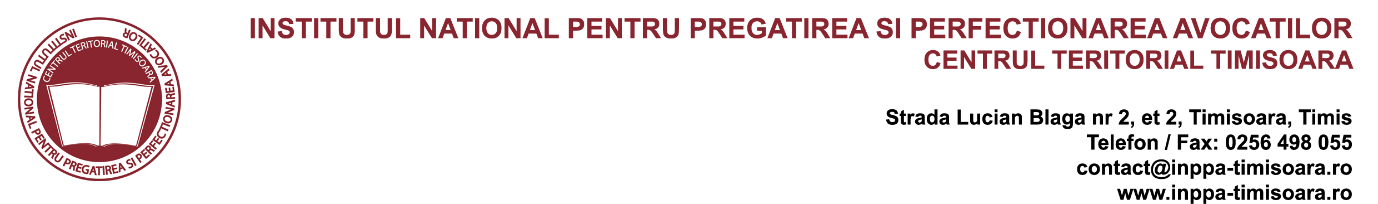 ANUL 2 – PREGĂTIRE PROFESIONALĂ INIŢIALĂDREPT EUROPEAN AL CONSUMULUI – dr. Sorina Doroga - ONLINEDREPT EUROPEAN AL DREPTURILOR OMULUI – dr. Raluca Bercea - ONLINEDREPTUL UNIUNII EUROPENE – dr. Raluca Bercea - ONLINEgrupa22.01.202423.01.202426.01.2024Grupă unicăorele 16-18orele 16-18orele 15-19grupa29.01.202401.02.202402.02.202405.02.2024Grupa 1orele 15 - 17orele 15 - 17orele 15 - 17orele 15 - 17Grupa 2orele 17 - 19orele 17 - 19orele 17 - 19orele 17 - 19grupa12.02.202413.02.202426.02.202427.02.2024Grupa 1orele 15 - 17orele 15 - 17orele 15 - 17orele 15 - 17Grupa 2orele 17 - 19orele 17 - 19orele 17 - 19orele 17 - 19